Požadavek na změnu (RfC) – Z26799a – věcné zadáníZákladní informaceStručný popis požadavkuPopis požadavkuPředmětem požadavku je začlenění kontrol POR do modulu kontrol ÚKZÚZ v LPIS. Jedná se o 3 skupiny kontrol:Požadavky CC (PPH 10) v rámci podoblasti EU 18Požadavky z podoblasti 81, 86 kontrolované v rámci delegovaných kontrol v IS LPIS – modul Kontroly. Požadavky na nakládání s POR dle zákona o rostlinolékařské péči v rámci národní kontroly S výjimkou části delegovaných kontrol jsou nyní kontroly prováděny v IS PPP, který za tímto účelem byl upraven v roce 2008 při spuštění CC. V současné době se tento systém jeví jako morálně zastaralý. Některé delegované požadavky (DZES 1c, AEKO POR 1 – 3 a požadavky na vedení záznamů o použití POR) jsou kontrolovány jak v rámci Modulu kontrol LPIS v rámci plánovaných delegovaných kontrol, tak v PPP v rámci kontrol CC a NK. V určitých případech, kdy se jedná o vyvolanou kontrolu v důsledku zjištění pozitivního nálezu (porušení DZES 1c) v rámci delegované kontroly, je nutné zapsat do PPP v rámci mimořádné kontroly CC (podoblast EU 18) shodné zjištění do shodného požadavku PPH 10/7 (podoblast EU 18), tzn., do obou systémů.V rámci tohoto požadavku je řešeno:Základní začlenění kontrol POR do modulu RA a kontrol UKZUZ v LPIS (tj. nastavení typů kontrol a chování požadavků z hlediska nastaveného způsobu vyhodnocení v návaznosti na kategorie subjektů dle nařízení o úředních kontrolách účinného od 14.12.2019)Implementace tzv. „totožného požadavku“, tj. požadavku, který se nachází na více kontrolních listech a jeho zjištění musí být shodnéZačlenění dat o dotacích z nové vrstvy geoprostorové jednotné žádosti a zautomatizování akcí souvisejících se založením delegovaných kontrolOdůvodnění změnyJe žádoucí sjednotit prostředí, do kterého se budou zapisovat výsledky kontrol ÚKZÚZ, nadále je organizačně a ekonomicky nepřijatelné, aby kontroly byly zapisovány na 2 místa. Změna navazuje i na organizační změnu, kdy bude na straně ÚKZÚZ jeden kontrolní útvar.Rizika nerealizaceImplementace změn bude probíhat na více místech a nebudou odstraněny současné problémy.Podrobný popis požadavkuZákladní prvky začlenění kontrol POR do modulu RA a kontrol UKZUZ v LPISStanovení typu kontrolDo modulu kontrol bude doplněn nový typ kontroly „Kontroly POR“, která bude zahrnovat jak požadavky vyplývající z CC, tak z národní kontroly – řešeno standardním příznakem Typ požadavku.Vnitřně požadavky budou členěny na následujícíSkladování POR Použití POR (požadavky CC)Použití POR (požadavky NK)Kontrola obecných požadavků – vedení záznamů o použití PORKontrola funkční způsobilosti zařízení pro aplikaci POR (ZAP)Kontrola ZAP při použití PORKontrola nakládání s POR odborně způsobilou osobouKontrola vzdělávacích zařízení pověřených MzeKontrola zaměstnavatelem organizovaných kurzůKontrola označování a balení skladovaných PORZpůsob realizace v MZK a LPIS:Na základě výše uvedeného budou založeny příslušné skupiny požadavkůU každého požadavku bude doplněna vazba na skupinuPožadavky z titulu národní kontroly budou zadávány do samostatné podoblasti = na straně LPIS bude zavedeno mapování podoblasti 18 a této nové podoblasti na nový typ kontrolyBude nutné do MZK dodat tzv. „rozstřelovací otázku“ se způsobem hodnocení „výčet“ a na základě jejího vyplnění se zapnou příslušné skupiny k doplněníStanovení AEKO/EZ žadatele a žadatele o přímé platby (PP)AEKO/EZ žadatel a žadatel PP se bude výhradně stanovovat podle toho, zda žadatel má nějaká platná data AEKO/EZ závazků v SDB pro daný rok nebo PP.Skutečnost, že subjekt je AEKO/EZ žadatel a žadatel o PP bude na kartě subjektu/kontroly zvýrazněna.V kapitole 3.1.10. je popsána funkcionalita, jak budou zobrazovány dotace komplexně. Data jsou dostupná od roku 2015 komplet. Stanovení toho, zda je žadatele AEKO/EZ nebo nikoliv je vždy vztažen k danému roku kontroly. Způsoby hodnocení kontrolovaných požadavkůBudou používány standardní možnosti MZK, v úvahu připadají 3 možnosti:Výčet hodnot (použije se u rozstřelovací otázky)Ano/Ne + popis zjištěných skutečností (ZS) + tabulka aplikací (použije se u všech požadavků, kdy výsledkem má být seznam zjištěných porušených aplikací na příslušném DPB)Ano/Ne + popis ZS (doposud používaný způsob v modulu PPP)Úprava plánování kontroly v modulu RAV rámci plánování kontrol v modulu RA je nezbytné pro Kontroly POR umožnit naplánování a založení kontroly CC (modrá vlajka) a NK (červená vlajka), obdobně jako např. u PPH 1, 4. Tento požadavek znamená, že pracovníkům s rolí inspektor bude umožněno založení NK kontroly.Implementace totožného požadavku„Totožným“ požadavkem se myslí 2 a více požadavků nacházející se na různých kontrolních listech, u nichž musí být kontrolní zjištění totožné.Z MZK nově bude stahován vazební číselník totožných požadavků, které jsou takto na sebe propojené. (toto zajištuje samostatné PZ na MZK)LPIS na tuto situaci bude reagovat těmito následujícími scénáři:Totožné požadavky jsou již předmětem aktivní kontroly:Aktivní kontrolou se rozumí již zahájená kontrola, přičemž daný „totožný“ požadavek se musí případně vyskytovat ve skupině, která je určena ke kontrole (je-li kontrola členěná na skupiny). Vyskytuje-li se požadavek ve skupině, která není určená ke kontrole, pak se postupuje podle některého ze scénářů v bodě 2.V případě, že totožný požadavek je předmětem více aktivních kontrol, pak systém zajistí, že kontrolní zjištění vyplněné u jednoho požadavku se ukládá automaticky do druhého požadavku.Toto platí logicky i pro editaci kontrolního zjištěníVždy platí, že je lhostejné, na kterém KL je požadavek editovánPředmětem aktivní kontroly je jen jeden požadavekV tomto případě mohou ještě nastat 3 subscénáře:Aktivní je typ kontroly POR a nikoliv delegovaná kontrola (AEO Spec N nebo kontrola DZES 1), přičemž delegovaná kontrola JE naplánována – v takovém případě po vyplnění kontrolního zjištění se automaticky založí i KL pro delegovanou kontrolu, na což je uživatel upozorněnAktivní je typ kontroly POR a nikoliv delegovaná kontrola (typu AEO-SPEC), přičemž delegovaná kontrola NENÍ naplánována – v takovém případě po vyplnění kontrolního zjištění systém postupuje takto:Je-li zjištěno porušení, jež jsou předmětem delegovaných kontrol, posoudí se, zda je subjekt AEKO/EZ žadatel (z dat dotací). Pokud není zjištěno, nic se neděje.Pokud ANO, uživatel je na toto upozorněn dialogovou hláškou a nabídne se mu založení nové kontroly Pokud odsouhlasí založení, bude delegovaná kontrola naplánována, založen KL, založení kontroly proběhne tak, že bude naplánována jako delegovaná, s formou mimořádnou, a bude u ní uvedena vazba na zprávu o kontrole původní kontroly (technicky vazba na ID ZoK původní kontroly)Pokud neodsouhlasí založení, systém tuto informaci uloží a před uzavřením kontroly bude uživatel ještě jednou upozorněn na skutečnost, že subjekt by měl být předmětem delegované kontroly. Odmítnuté založení kontrol bude logováno a bude k dispozici report pro uživatele s rolí ADMIN.Aktivní je typ kontroly POR a nikoliv delegovaná kontrola (CC – DZES 1), přičemž delegovaná kontrola NENÍ naplánována – v takovém případě po vyplnění kontrolního zjištění systém postupuje takto:Je-li zjištěno porušení požadavku PPH 10/7, posoudí se, zda je subjekt žadatel o přímé platby (z dat dotací). Pokud není zjištěno, nic se neděje.Pokud ANO, uživatel je na toto upozorněn dialogovou hláškou a nabídne se mu založení nové kontroly Pokud odsouhlasí založení, bude delegovaná kontrola na DZES 1 naplánována, založen KL, založení kontroly proběhne tak, že se jedná o typ mimořádnou, vyvolanou a bude u ní uvedena vazba na zprávu o kontrole původní kontroly (technicky vazba na ID ZoK původní kontroly)Pokud neodsouhlasí založení, systém tuto informaci uloží a před uzavřením kontroly bude uživatel ještě jednou upozorněn na skutečnost, že subjekt by měl být předmětem delegované kontroly (na DZES 1)Aktivní je delegovaná kontrola (podoblast EU 81 – AEO Spec N) a nikoliv kontrola POR – při pozitivním zjištění – porušení požadavků AEKO POR 1 - 3 a požadavků na vedení záznamů o použití POR, se nestane nic. Porušení zůstane pouze v KL delegované kontroly.Aktivní je delegovaná kontrola (podoblast EU 86 – DZES 1c) a nikoliv kontrola POR – při pozitivním zjištění (porušení požadavku DZES 1c) je nutné založit kontrolu CC pod typem Kontroly POR (podoblast EU 18), neboť požadavek DZES 1c je shodný předmětem kontroly s požadavkem PPH 10/7. Založení kontroly proběhne tak, že se jedná o typ mimořádnou, vyvolanou kontrolu CC a bude u ní uvedena vazba na OID původní kontroly (DK).LPIS dále zajistí, aby „totožný požadavek“ byl barevně odlišen – optimálně pod textem kontrolní otázky bude zobrazen text principiálně tohoto znění: „Tento požadavek je totožný s požadavkem XY z typu kontroly Z a tato kontrola probíhá/není naplánována/je naplánována a neprobíhá“Prvek „totožného“ požadavku bude v rámci redesignu implementován i do kontrol podle zákona (tj. hnojiva a krmiva). Uplatnění tohoto principu se bude řídit číselníkovým nastavením z MZK.Napojení na externí zdrojeU relevantních požadavků z hlediska kontroly POR (Použití POR – PPH 10 a další požadavky NK, sklady POR, označování a balení POR) bude zajištěno propojení s Registrem POR), u relevantních požadavků v oblasti odborné způsobilosti k POR bude zajištěno propojení s Registrem odborně způsobilých osob a u požadavků na kontrolu ZAP propojení s Databází otestovaných ZAP. Toto napojení bylo již realizováno v rámci typu kontroly POR-DIS a DK – AEO Spec. N a bude zde použito obdobně.Úprava zobrazení více kontrolních listů v souběžně probíhajících kontroláchV rámci redesignovaného modulu ÚKZÚZ bude možné kontrolní listy souběžně probíhajících kontrol u totožného subjektu zobrazovat na podzáložkách druhé linie. Nebude nutné souběžně probíhající kontrolu vyhledávat v pravém přehledu.Úprava generování protokolu o kontrole (POK)V rámci PoK Kontroly POR bude doplněna sekce výčtu kontrolovaných POR (obdobně jako u kontrol POR DIS) a zavedení nové položky (pod tabulku) o počtu kontrolovaných POR. Tento bod bude implementován v případě výběru skupiny:Skladování POR Kontrola označování a balení skladovaných PORObecné založení kontrol z KL delegované kontrolyZ kontrolního listu delegované kontroly bude umožněno založit další kontrolu (zpravidla typu CC), která bude mít formu mimořádnou, ale současně bude vyplněn element ZokIdPuvodniKontroly, který signalizuje, že jde o vyvolanou kontrolu.Rozšíření vyhledávače kontrol o parametr vyvolaná kontrolaVyhledávač kontrol umožní vyhledávat kontroly podle toho, zda byly vyvolané nebo zda vyvolaly další mimořádnou kontrolou. K tomu LPIS využije pole ZokIdPuvodniKontroly, které provazuje původní kontrolu a vyvolanou kontrolu. V seznamu vyhledaných kontrol budou nově doplněny 2 sloupce:Původní kontrola (identifikace původní kontroly, která vyvolala vyhledanou)Vyvolaná kontrola (identifikace vyvolané kontroly, která byla vyvolána vyhledanou)Identifikace kontroly v nových sloupcích umožní se prokliknout na detail kontroly.Změna práce s dotacemiDo modulu kontrol UKZUZ bude doplněna nová funkcionalita náhledu na data dotací. Nad základní obrazovku se záložkami nad mapou bude doplněna nová záložka Dotace.Na tuto záložku budou načítána data surová data sumárních částek ze SDB, tak data z vrstvy geoprostorové žádosti.Záložka bude členěna na 6 dílčích podzáložek:Sumární data ze SDBSumární data  z LPIS - dotaceDetailní data – dotaceSumární data  z LPIS - závazkyDetailní data – závazkyKlasifikace žadateleAd 1) Sumární data ze SDBParametry záložky jsou zřejmé. Bude obsahovat data ze sumárních částek SDB a to za všechny dostupné roky sestupně.Data budou uspořádána tak, aby byla zjevná hierarchie: Skupina požadavků – opatření – titul. Věcná data budou následující:Název opatření/titulu Kód tituluPožadované množstvíVyplacené množstvíMěrná jednotkaPožadovaná částka Vyplacená částkaSpeciálně budou zvýrazněny řádky ze skupiny AEKO/EZ (309,313), které určují, že je subjekt žadatelem o dotace AEKO/EZ a potenciálně může být předmětem delegované kontroly.  Dále bude zvýrazněn název skupiny opatření Přímé platby, žádá-li žadatel alespoň o jeden titul z přímých plateb.Ad 2) Sumární data z LPISPrincip záložky bude totožný jako u SDB, ale bude se lišit v zobrazených datech – shodná bude hierarchie, sloupce budou rozdílné:Název opatření/titulu Kód tituluPočet DPBVýměraPlodina (jen u plodinových opatření)Kultura (vždy)Ad 3) Detailní data z LPISZáložka bude obsahovat detailní seznamy DPB v rámci příslušného opatření. Bude se jednat o rozšířenou tabulku oproti stávající záložce Dotace na detailu uživatele. Je možné jí otevírat poklikem na řádek sumárních dat.Zoom z dat bude probíhat na novou vrstvu geoprostorové žádostiAd 4 a 5) AEKO/EZ ZávazkyBude řešeno naprosto totožně jako pro dotace, akorát ze zdroje dat závazky, přičemž navíc bude uváděna délka závazku.Ad 6) Klasifikace žadateleNa záložce bude tabulka se sloupci ROK, AEKO/EZ ŽADATEL a PP ŽADATEL a v jednotlivých polích bude uvedeno formou ANO/NE (event zelenou fajfkou x červeným křížkem), zda v daném roce je subjekt považován za žadatele určitého typu.Úprava všech sestav, které pracují s dotacemiNa všech místech kontrolního modulu, kde se pracuje s dotacemi bude změněn datový zdroj a nově se budou data vyčítat z vrstvy geoprostorové žádosti. Jedná se primárně o sestavu:Přehled podaných žádostí o dotace na DPB“ (tisk je součástí modulu LPIS EP, je však v KNM u kontroly subjektu nabízen k vygenerování – bude upraven i v rámci modulu LPIS EP))Kontrolní list a kontrolní požadavky – v rámci KL a jednotlivých kontrolních požadavků bude zdroj dat nasměrován na nový datový zdroj geoprostorové žádosti s tím, že:Budou přebírána data DPB, které mohou být předmětem kontroly včetně návazného ENVIRO managementu (termín seče, pastvy)Tituly, na které je požádání, má-li to vliv na aktivaci jednotlivých sekcí požadavkůNapojení na odběry vzorků Kontroly POR budou napojeny na systém objednávek vzorků agendy VUK. Bude umožněno vybírat ze 3 skupin:Pesticidy půdaPesticidy rostlinný materiálPesticidy postřiková kapalinaDle příslušné skupiny se bude generovat protokol o odběru, tj. budou existovat 3 vzory protokolů o odběru.Na rozdíl od stávajícího vztahu řešení objednávek bude již na úrovni LPIS při přípravě objednávky umožněno omezit spektrum kontrolovaných veličin (akronymů). Požadavky na řešení jsou následující:LPIS načítá akronymy pro příslušnou skupinu z view SOVAkronymy budou zobrazeny formou seznamu na určité záložce objednávky (bude zobrazen jejich věcný název i kód). Na seznamu bude zaškrtávátko a vybrané budou tučně (protože akronymů je až 200 per objednávka, bude možné je hromadně odškrtnout a zaškrtnout)Bude implementováno potvrzení (zaškrtávátko na detailu objednávky), že kontrolované veličiny byly ověřenyDo SOV budou kontrolované akronymy předávány ve službě SOV_POV v doplňkových údajíchSoučinnost SOV, aby uměl přebírat data kontrolovaných akronymů z LPIS ze služby SOV_POV, bude zajištěna samostatným PZ.Tok protokolu o zkouškách (rozboru)Z důvodu napojení systému LIMS na spisovou službu ÚKZÚZ a současně nutnost mít ve spise ke kontroly originál PDF s protokolem o rozboru je vhodné, aby protokol bez nutnosti zásahu vložen do spisu.Obecně je nezbytné realizovat následující:LPIS jako systém vytvářející protokol založí v eSPIS spis.LPIS do tohoto spisu vloží dokumenty ve vztahu ke kontrole.LPIS předá ve službě SOV_POV v doplňkových údajích UID spisu.SOV bude doplňovat UID spisu do generovaného XML pro laboratoř (systém LIMS) v hlavičkových údajích objednávkyTímto je ukončena role LPISu a SOVuLIMS ve vlastní režii provede volání eSPIS a založí čj. pro protokol o rozboruDo tohoto dokumentu vloží LIMS podepsané PDF obsahující rozborLIMS jako poslední úkon provede vložení dokumentu do SPIS. Vzhledem k tomu, že není jisté, kdo bude držitelem SPISu v systému eSPIS (ale předpokládáme, že držitel bude LPIS) musí provést LIMS vložení do eSPIS pomocí metody DokumentVlozeniDoSpisuEsslRequest. Tato metoda nehlídá na straně eSPIS vlastníka SPISu a umožní dokument vložit i v případě, že SPIS vlastní v držení jiný systém. Součinnost LIMS a SOV bude zajištěna samostatným PZ..Napojení na data evidence POR/aplikace hnojivData evidencí POR a hnojiv se budou nově načítat z databáze aplikací, která bude realizována na principu SDB. Data budou mít obdobnou strukturu, jako v současné době jsou k dispozici ve VIEW_EPH_MRAZAK, avšak budou prvotně klasifikována: zda příslušný DPB s aplikací existuje,zda nebyla zjištěna formální chyba Zda cílová plodina odpovídá deklaraci v jednotné žádosti.Současně bude existovat uživatelské rozhraní pro náhled do těchto dat odevzdaných pro kontrolu. LPIS tato data prostě bez jakýchkoliv úprav zobrazí do samostatné záložky vedle kontrolního listu a umožní přebírat jednotlivé záznamy do příslušných kontrolních požadavků, které na to budou připraveny očekávaným způsobem hodnocení Ano/Ne + popis ZS + tabulka aplikací. Případná editace záznamu proběhne vždy až v datech uvedených u příslušného kontrolního požadavku.Součinnost EPH/SDB bude zajištěna samostatným PZ.Rozšíření podrobného vyhledávače v modulu Kontrol a výstupní sestavy o provedených kontrolách 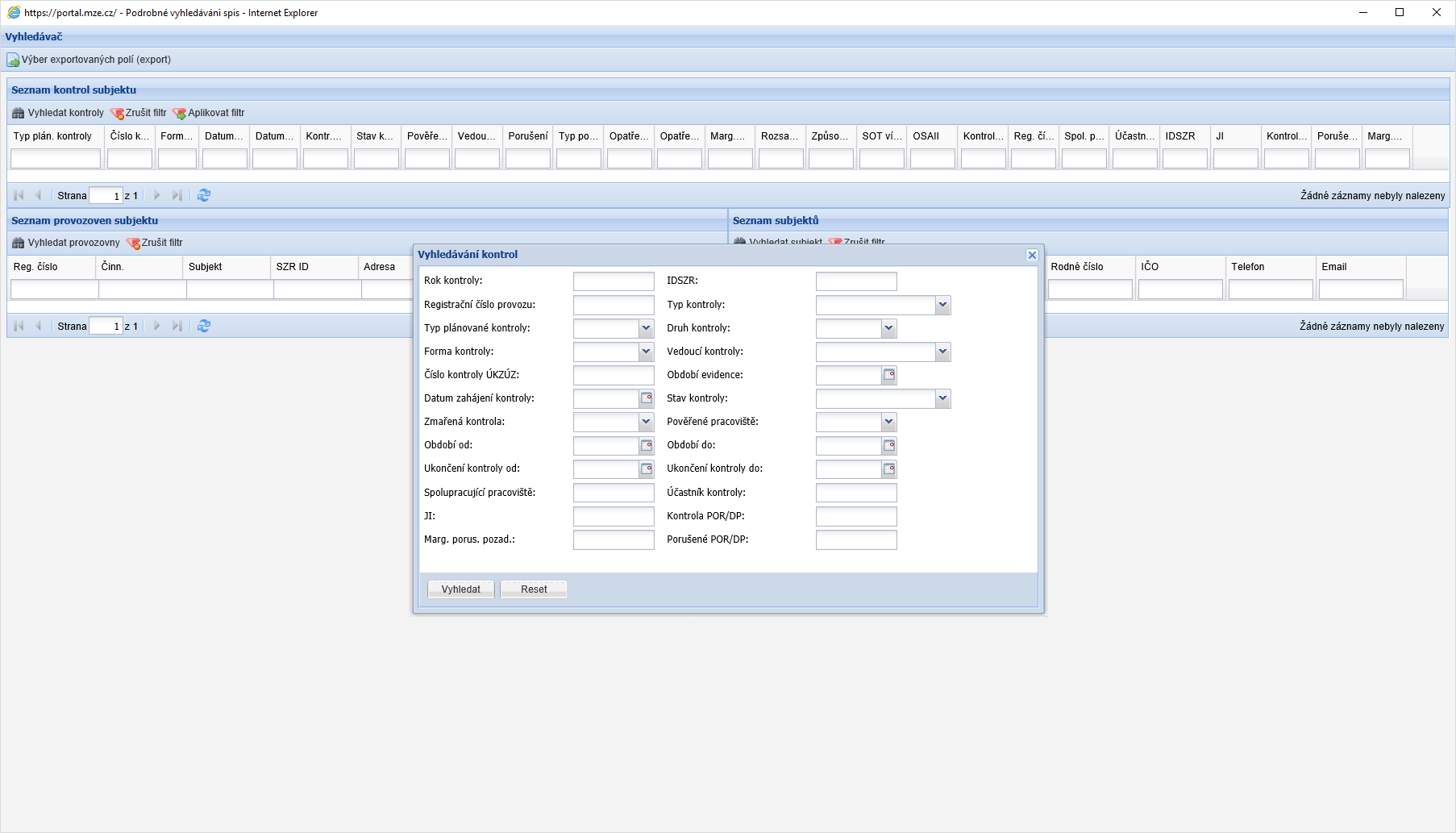 V rámci obrazovky „Vyhledávání kontrol“ po rozkliknutí ikony Podrobné vyhledávání (rozevřená kniha) doplnit nové položky:Zařazen v kategorii POR (bez roletky) – subjekt může být současně zařazen ve více kategoriích současně (viz tabulka v bodu 3.2.1 níže)Vybrán ke kontrol z kategorie POR – roletka bude nabízet POR 1, POR 2, POR 3, POR 4, POR 5, POR 6, POR 7, POR 8Místo kontroly – roletka bude nabízetKontrolovaná osobaKontrolovaná osoba a pracoviště kontrolního orgánuKontrolovaná osoba, povinná osoba a pracoviště kontrolního orgánuPozemek, DPB, kontrolovaná osobaPozemek, DPB, kontrolovaná osoba a pracoviště kontrolního orgánuPozemek, DPB, kontrolovaná osoba, povinná osoba a pracoviště kontrolního orgánu Pozemek, DPB při aplikaci POR a kontrolovaná osobaPozemek, DPB při aplikaci POR a pracoviště kontrolního orgánuPozemek, DPB při aplikaci POR, kontrolovaná osoba a pracoviště kontrolního orgánuPorušený požadavek – bez roletky, zadáním konkrétního označení požadavku zadaného v MZK by se dal vyhledat přehled o počtu provedených kontrol např. požadavku PPH 10/4Typ porušení – bez roletky, zadáním konkrétního porušeného paragrafu nebo článku právního předpisu by se dal vyhledat přehled o počtu provedených kontrol např. s porušením čl. 55 nařízení EU č. 1107/2009Počet kontrolovaných POR – bez roletkyVzorek odebrán – roletka – Ano, Ne, NerozhodujeTyp odebraného vzorku – roletka - Rostliny – RM, RME (pro EZ), půda - P, PU, PUE (pro EZ), postřiková kapalina – PK, přípravek na ochranu rostlin – POR, hnojivo – HN, krmivo – KR, KRE (pro EZ)Po zadání parametrů ve „Vyhledávání kontrol“ zobrazovat ve výstupní sestavě provedených kontrol také nové sloupce (viz níže) a umožnit export do excelu pro další filtrování nad daty (výběr exportovaných polí):Zařazen v kategorii POR (resp. POR UŽIV)Vybrán ke kontrole z kategorie POR (resp. POR UŽIV) Místo kontroly Porušený požadavek (do tohoto sloupce by se generovala čísla, resp. označení požadavků, u kterých bude zjištěno porušení) – sloupec vložit před sloupec s paragrafovým zněním.Počet kontrolovaných POR Vzorek odebrán (Ano/Ne)Typ odebraného vzorku (Rostliny - RM, půda - P, postřiková kapalina - PK)  - pozn. toto rozšíření bude aplikováno i u typu kontrol HNOJ i EZZavedení nového tlačítka „neodesílat ZoK“Doplnit v detailu kontroly nové tlačítko „Neodesílat ZoK“. Pokud by bylo tlačítko použito, systém by automatiky kontrolu přesunul do stavu „Dokončené uzavřené“.Tato možnost bude využívána např. v případech, kdy bude při plánované nebo neplánované (mimořádné) kontrole NK zjištěno porušení požadavků CC a kontrolovaná osoba nebude žadatelem o dotace (PP).Úprava plánování kontrol používání POR podle kategorií subjektů v modulu RANa základě požadavků, které pro členské státy EU vyplývají z nařízení EU o úředních kontrolách (účinného od 14.12.2019) je nutné upravit modul „RA“ a následně implementovat do modulu Kontrol tak, aby bylo možné plánovat kontroly používání POR pro jednotlivé kategorie subjektů, u nichž bude ÚKZÚZ následně vykazovat výsledky do zprávy z úředních kontrol.Základní rozdělení subjektů, které mohou být předmětem RAJedná se o následující kategorie subjektů, které byly za účelem rozlišení označeny jako POR 1 – POR 8.Zobrazení subjektů v přehledu rizikové analýzyV seznamu subjektů (zdroj pro RA) bude u každého subjektu v tabulce uvedeno, do jaké kategorie subjekt spadá (viz obrázek níže).Např., jeden subjekt může být např. v kategorii POR 1, 4 nebo pouze POR 1 atd.Subjekt bude vybírán pro každou kategorii zvlášť. 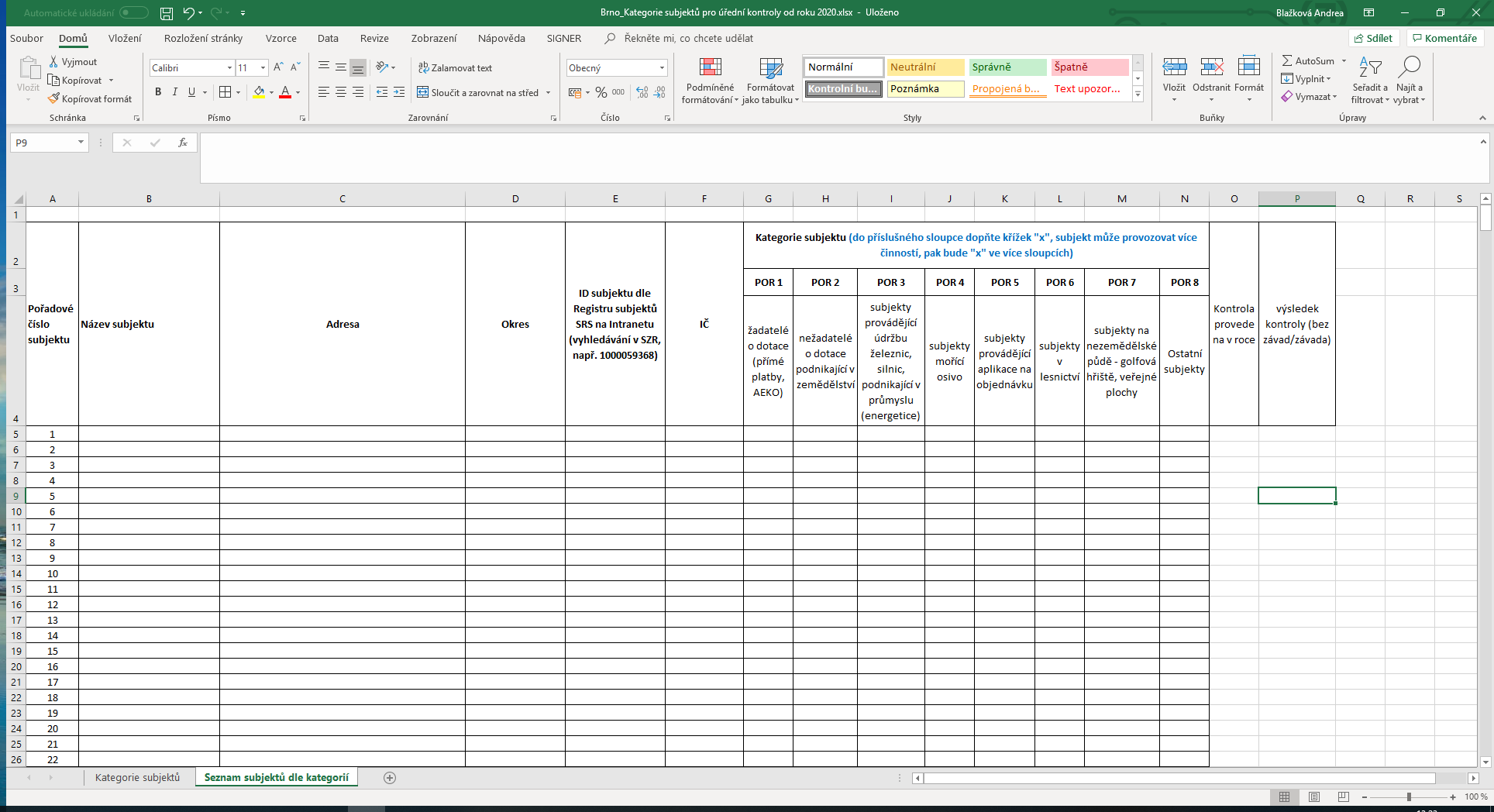 Dopad do modulu kontrolPro účely zpracování zprávy o výsledcích kontrol je nezbytné, aby se z modulu RA do modulu Kontroly přenesla informace o tom,Pod jakou kategorií byl subjekt ke kontrole vybrán – nová položka „Výběr ke kontrole z kategorie POR (resp. POR UŽIV 1):“ např. 2V jaké kategorii se subjekt nachází – nová položka „Zařazen v kategorii POR (resp. POR UŽIV):“ 2, 4 ,6Informace budou uvedeny v záhlaví příslušné kontroly na vhodném místě.Registrace subjektu do SZR již z modulu RAPro všechny typy kontrol umožnit zaevidování subjektu/provozovny do SZR již z modulu rizikové analýzy, obdobně jako je to nyní možné z modulu kontrol.Dopady na IS MZeDopadyPZ má dopady na systém LPIS, MZK, eAGRIAPP (SOV) a EPH. Součinnost těchto systémů bude zajištěna samostatným PZ. Požadavky na součinnost AgribusNejsouDotčené konfigurační položkyBezpečnost PZ je nezbytné vyvíjet s ohledem na Směrnici standardu systémové bezpečnosti 2.4. zejména ve smyslu dohledatelnosti vypočtených výsledků – PZ detailně popisuje požadavky v této věci.Rizika implementace změnyExistuje riziko, že se to nestihne, pokud se to včas neobjedná.Požadavek na podporu provozu naimplementované změny(Pozn.: Uveďte, zda zařadit změnu do stávající provozní smlouvy, konkrétní požadavky na požadované služby, SLA.)Požadavek na dokumentaciROZSAH TECHNICKÉ DOKUMENTACESparx EA modelu (zejména ArchiMate modelu) V případě, že v rámci implementace dojde k změnám architektury, provede se aktualizace modelu. Sparx EA model by měl zahrnovat:aplikační komponenty tvořící řešení, případně dílčí komponenty v podobě ArchiMate Application Component,vymezení relevantních dílčích funkcionalit jako ArchiMate koncepty, Application Function přidělené k příslušné aplikační komponentě (Application Component),prvky webových služeb reprezentované ArchiMate Application Service,hlavní datové objekty a číselníky reprezentovány ArchiMate Data Object,activity model/diagramy anebo sekvenční model/diagramy logiky zpracování definovaných typů dokumentů,popis použitých rolí v systému a jejich navázání na související funkcionality (uživatelské role ve formě ArchiMate konceptu Data Object a využití rolí v rámci funkcionalit/ Application Function vazbou ArchiMate Access),doplnění modelu o integrace na externí systémy (konzumace integračních funkcionalit, služeb a rozhraní), znázorněné ArchiMate vazbou Used by.Bezpečnostní dokumentaceJde o přehled bezpečnostních opatření, který jen odkazuje, kde v technické dokumentaci se nalézá jejich popisJedná se především o popis těchto bezpečnostních opatření (jsou-li relevantní):řízení přístupu, role, autentizace a autorizace, druhy a správa účtů,omezení oprávnění (princip minimálních oprávnění),proces řízení účtů (přidělování/odebírání, vytváření/rušení),auditní mechanismy, napojení na SIEM (Syslog, SNP TRAP, Textový soubor, JDBC, Microsoft Event Log…),šifrování,zabezpečení webového rozhraní, je-li součástí systému,certifikační autority a PKI,zajištění integrity dat,zajištění dostupnosti dat (redundance, cluster, HA…),zálohování, způsob, rozvrh,obnovení ze zálohy (DRP) včetně předpokládané doby obnovy,předpokládá se, že existuje síťové schéma, komunikační schéma a zdrojový kód.Akceptační kritériaPlnění v rámci požadavku na změnu bude akceptováno, jestliže budou akceptovány dokumenty uvedené v tabulce výše v bodu 5 a budou předloženy protokoly o uživatelském testování podepsané garantem, který je uveden ve sloupci Akceptuje. Základní milníkyPřílohy1.2.Podpisová doložkaB – nabídkA řešení k požadavku Z26799id pro komunikaci s dod.: 452_PZ_PRAIS_II_2019_LPIS_migrace_kontrol_PORNávrh konceptu technického řešení  Viz část A tohoto PZ, body 2 a 3 a dále:Neúplně specifikované kapitoly (3.1.13, 3.1.14, 3.1.15) u kterých poskytovatel předpokládá ještě jejich upřesnění v rámci návazných PZ není nacenění realizována ve vývojových pracích, ale je zakomponováno do bodu 13 v nacenění.Uživatelské a licenční zajištění pro ObjednateleV souladu s podmínkami smlouvy 391-2019-11150.Dopady do systémů MZe(Pozn.: V popisu dopadů zohledněte strukturu informací uvedenou v části A - Věcné zadání v bodu 4. U, přičemž u dopadů dle bodu 4.1 uveďte, zda může mít změna dopad do agendy, aplikace, na data, na síťovou strukturu, na serverovou infrastrukturu, na bezpečnost.)  Dopady do agendyVytvoření nového prostředí pro vedení agendy – migrace ze systému pana Holka.Dopady na aplikaceZaložení nových kontrolních bodů – viz textace PZ.Dopady na dataBez migrace dat ze starého systému.Import nových dat z externích systémů.Dopady na serverovou infrastrukturuBez dopadu.Dopady na dohledové scénářeBez dopadu.Dopady na bezpečnostNávrh řešení musí být v souladu se všemi požadavky v aktuální verzi Směrnice systémové bezpečnosti MZe. Upřesnění požadavků směrnice ve vztahu k tomuto RfC:Dopady na síťovou infrastrukturu(Pozn.: V případě, že má změna dopady na síťovou infrastrukturu, doplňte tabulku v připojeném souboru - otevřete dvojklikem.)     bez dopadu.Ostatní dopady(Pozn.: Pokud má požadavek dopady do dalších požadavků MZe, uveďte je také v tomto bodu.)bez dopadu.Požadavky na součinnost Objednatele a třetích stran(Pozn.: K popisu požadavku uveďte etapu, kdy bude součinnost vyžadována.)Harmonogram plnění*/ Upozornění: Uvedený harmonogram je platný v případě, že Dodavatel obdrží objednávku v rozmezí 13.09.-26.9.2019. V případě pozdějšího data objednání si Dodavatel vyhrazuje právo na úpravu harmonogramu v závislosti na aktuálním vytížení kapacit daného realizačního týmu Dodavatele či stanovení priorit ze strany Objednatele.Pracnost a cenová nabídka navrhovaného řešenívčetně vymezení počtu člověkodnů nebo jejich částí, které na provedení poptávaného plnění budou spotřebovány(Pozn.: MD – člověkoden, MJ – měrná jednotka, např. počet kusů)PřílohyPodpisová doložkaC – Schválení realizace požadavku Z26799Specifikace plněníPožadované plnění je specifikováno v části A a B tohoto RfC. Dle části B bod 3.2 jsou pro realizaci příslušných bezpečnostních opatření požadovány následující změny:Uživatelské a licenční zajištění pro Objednatele (je-li relevantní):Požadavek na součinnostHarmonogram realizacePracnost a cenová nabídka navrhovaného řešenívčetně vymezení počtu člověkodnů nebo jejich částí, které na provedení poptávaného plnění budou spotřebovány(Pozn.: MD – člověkoden, MJ – měrná jednotka, např. počet kusů)Případné další obchodní podmínkyPosouzeníSchváleníVysvětlivkyID ShP MZe:ID PK MZe:452Název změny:LPIS UKZUZ – Začlenění kontrol POR do modulu kontrol UKZUZ a související úpravyLPIS UKZUZ – Začlenění kontrol POR do modulu kontrol UKZUZ a související úpravyLPIS UKZUZ – Začlenění kontrol POR do modulu kontrol UKZUZ a související úpravyLPIS UKZUZ – Začlenění kontrol POR do modulu kontrol UKZUZ a související úpravyDatum předložení požadavku:Datum předložení požadavku:Požadované datum nasazení:Kategorie změny:Normální       Urgentní  Priorita:Vysoká    Střední     Nízká Oblast:Aplikace         Zkratka: LPISVerze: 4.024.000013Oblast:Aplikace         Typ požadavku: Legislativní    Zlepšení    Reklamace   Bezpečnost Legislativní    Zlepšení    Reklamace   Bezpečnost Legislativní    Zlepšení    Reklamace   Bezpečnost Oblast:Infrastruktura  Typ požadavku:Nová komponenta    Upgrade   Bezpečnost    Zlepšení    Obnova  Nová komponenta    Upgrade   Bezpečnost    Zlepšení    Obnova  Nová komponenta    Upgrade   Bezpečnost    Zlepšení    Obnova  RoleJméno Organizace /útvarTelefonE-mailŽadatel/ metodický garant Josef SvobodaÚKZÚZPepa.svoboda@ukzuz.czChange koordinátor:Jiří BukovskýCPR/1112122181 2710Jiri.bukovsky@mze.czPoskytovatel / dodavatel:xxxO2ITSxxxxxxSmlouva č.:S2019-0043; DMS 391-2019-11150KL:KL HR-001Pořadové číslo kategorieKategorie subjektů, u kterých bude od roku 2020 plánována kontrola nakládání s POR Riziková analýza nad seznamem subjektů.Zdroj seznamu – Mze (MZK) nebo ÚKZÚZFaktory RAPOR 1 (reps. POR UŽIV 1)Applicants under the EU Basic Payment Scheme or Rural Development schemes, subject to Cross Compliance (CC) controls Žadatelé v rámci režimu základních plateb EU nebo programů rozvoje venkova, kteří podléhají kontrolám podmíněnosti (CC) - žadatelé o přímé platby, AEKOJedná se o současné kontroly CC (RA pro výběr subjektů – sloupec „POR“, kde je uveden součet RF za POR, kontroly PPH 10).Seznam žadatelů o dotace poskytuje MZe prostřednictvím SZIF (MZK). Kromě kontrol CC je třeba umožnit naplánovat „kontrolu NK“ u žadatele o dotace, tzn. kategorii subjektu POR 1 (plnění opatření NAP – dle výsledky monitoringu ČHMÚ – rezidua POR ve zdrojích pitné vody atd.)Současné faktory, které využívá Mgr. Musil pro RA a výběr subjektů ke kontrole používání POR (viz modul RA v LPIS)POR 2Agriculture users outside the scope of CC controls Uživatelé POR podnikající v zemědělství mimo rámec kontrol CC (nežadatelé o přímé platby, AEKO)Seznam subjektů musí ÚKZÚZ vytvořit. Nad externím seznamem bude provedena RA a výběr subjektů ke kontrole (zdroj seznamu ÚKZÚZ) kontroly NKOnline seznam nežadatelů = uživatel mínus žadatel CC dle SDB.RF:Bodové hodnocení subjektů dle výsledků předchozích kontrol POR 3Industrial use e.g. railways, roads Subjekty používající POR v průmyslu, např. železnice, silnice, energtice - fotovoltaické elektrárny atd.Seznam subjektů musí ÚKZÚZ vytvořit. Nad externím seznamem bude provedena RA a výběr subjektů ke kontrole (zdroj seznamu ÚKZÚZ) kontroly NKImport podkladových dat externí seznamRF:Bodové hodnocení subjektů dle výsledků předchozích kontrolPOR 4Seed treatment operators Subjekty mořící osivaSeznam subjektů musí ÚKZÚZ vytvořit. Nad externím seznamem bude provedena RA a výběr subjektů ke kontrole (zdroj seznamu ÚKZÚZ) kontroly NKPředpokládá se import externího seznam od ŘO Dobiášové.RF:Bodové hodnocení subjektů dle výsledků předchozích kontrolPOR 5Spray contractors/service providers  Subjekty provádějící aplikace na objednávku (ve venkovním prostředí i v budovách - DDD firmy)Seznam subjektů musí ÚKZÚZ vytvořit. Nad externím seznamem bude provedena RA a výběr subjektů ke kontrole (zdroj seznamu ÚKZÚZ) kontroly NKImport podkladových dat externí seznamRF:Bodové hodnocení subjektů dle výsledků předchozích kontrolPOR 6Forestry Subjekty podnikající v lesnictvíSeznam subjektů musí ÚKZÚZ vytvořit. Nad externím seznamem bude provedena RA a výběr subjektů ke kontrole (zdroj seznamu ÚKZÚZ) kontroly NKSubjekty z fLPIS + externí seznamRF:Bodové hodnocení subjektů dle výsledků předchozích kontrolPOR 7Non-agricultural areas - golf courses / other public areas Subjekty působící na nezemědělské půdě - golfová hřiště, ostatní veřejná prostranstvíSeznam subjektů musí ÚKZÚZ vytvořit. Nad externím seznamem bude provedena RA a výběr subjektů ke kontrole (zdroj seznamu ÚKZÚZ) kontroly NKImport podkladových dat externí seznamRF:Bodové hodnocení subjektů dle výsledků předchozích kontrolPOR 8Others (Ostatní – např. zahradnictví, okrasné, ovocné školky a další, které se nedají jinam zařaditSeznam subjektů musíme vytvořit. Nad ním bude provedena RA a výběr subjektů ke kontrole (zdroj seznamu ÚKZÚZ) kontroly NKImport podkladových dat externí seznamRF:Bodové hodnocení subjektů dle výsledků předchozích kontrolIDNázev položkyPředpokládaný dopad7n2rhpvn3.apl.mzem.netNasazení nové verze aplikace 8n2rhpvn4.apl.mzem.netNasazení nové verze aplikace 9n2rhpvq1.apl.mzem.netNasazení nové verze aplikace 10n2rhpvq2.apl.mzem.netNasazení nové verze aplikace IDDokumentFormát výstupu (ano/ne)Formát výstupu (ano/ne)Formát výstupu (ano/ne)IDDokumentel. úložištěpapírCDAnalýza navrhnutého řešení – implementační dokumentANONENEDokumentace dle specifikace Závazná metodika návrhu a dokumentace architektury MZeANONENETestovací scénář, protokol o otestováníANOANONEUživatelská příručkaANONENESystémová příručkaNENENEBezpečnostní dokumentaceNENENEZdrojový kód a měněné konfigurační soubory (průběžně paralelně na základě pravidelných aktualizací)ANONENEWS aktualizace a doplnění dokumentace dotčených webových služeb (WSDL, povolené hodnoty včetně popisu významu, případně odkazy na externí číselníky, vnitřní logika služby, chybové kódy s popisem, popis logování na úrovni služby)NEBod je bezpředmětný – WS se neměníNENEIDAkceptační kritériumZpůsob verifikaceAkceptujeFungování nových úpravTestovací scénářeodborní garantiPředložení dokumentaceDokumentaceodborní garanti + change koordinátorMilníkTermínNasazení na testovací prostředí25.8.2019Nasazení na provozní prostředí15.9.2019Dodání dokumentace3.10.2019Akceptace31.10.2019Za resort Mze:Jméno:Datum:Podpis:Metodický/Věcný garant Josef SvobodaChange koordinátor:Jiří BukovskýID ShP MZe:ID PK MZe:452Č.Oblast požadavkuPředpokládaný dopad a navrhované opatření/změnyŘízení přístupu 3.1.1. – 3.1.6.Budou použity principy LPISu – bez zásadních dopadů.Dohledatelnost provedených změn v datech 3.1.7.Budou použity principy LPISu – bez zásadních dopadů.Centrální logování událostí v systému 3.1.7.Budou použity principy LPISu – bez zásadních dopadů.Šifrování 3.1.8., Certifikační autority a PKI 3.1.9.Budou použity principy LPISu – bez zásadních dopadů.Integrita – constraints, cizí klíče apod. 3.2.Budou použity principy LPISu – bez zásadních dopadů.Integrita – platnost dat 3.2.Budou použity principy LPISu – bez zásadních dopadů.Integrita - kontrola na vstupní data formulářů 3.2.Budou použity principy LPISu – bez zásadních dopadů.Ošetření výjimek běhu, chyby a hlášení 3.4.3.Budou použity principy LPISu – bez zásadních dopadů.Práce s pamětí 3.4.4.Budou použity principy LPISu – bez zásadních dopadů.Řízení - konfigurace změn 3.4.5.Budou použity principy LPISu – bez zásadních dopadů.Ochrana systému 3.4.7.Budou použity principy LPISu – bez zásadních dopadů.Testování systému 3.4.9.Budou použity principy LPISu – bez zásadních dopadů.Externí komunikace 3.4.11.Budou použity principy LPISu – bez zásadních dopadů.MZe / Třetí stranaPopis požadavku na součinnostMZeZajištění návazného PZ na vyjmenované systémy.465 – MZK (totožný požadavek), EPH, SDB, SOV a případně i LIMS pokud zůstane technické řešení navržené v PZ.MZePoskytnutí podkladových dat u externích zdrojů dat.Popis etapyTermínNasazení na Test20. 1. 2020Předání do akceptace (formální uzavření PZ)30. 3. 2020 */Oblast / rolePopisPracnost v MD/MJv Kč bez DPHv Kč s DPHViz cenová nabídka v příloze č.01125 1 112 500,001 346 125,00Celkem:Celkem:125 1 112 500,001 346 125,00IDNázev přílohyFormát (CD, listinná forma)01Cenová nabídkaListinná forma02Detailní rozpade-mailemNázev Dodavatele / PoskytovateleJméno oprávněné osobyDatumPodpisO2 IT Services s.r.o.xxx18.9.2019ID ShP MZe:ID PK MZe:452Č.Oblast požadavkuPředpokládaný dopad a navrhované opatření/změnyŘízení přístupu 3.1.1. – 3.1.6.Budou použity principy LPISu – bez zásadních dopadů.Dohledatelnost provedených změn v datech 3.1.7.Budou použity principy LPISu – bez zásadních dopadů.Centrální logování událostí v systému 3.1.7.Budou použity principy LPISu – bez zásadních dopadů.Šifrování 3.1.8., Certifikační autority a PKI 3.1.9.Budou použity principy LPISu – bez zásadních dopadů.Integrita – constraints, cizí klíče apod. 3.2.Budou použity principy LPISu – bez zásadních dopadů.Integrita – platnost dat 3.2.Budou použity principy LPISu – bez zásadních dopadů.Integrita - kontrola na vstupní data formulářů 3.2.Budou použity principy LPISu – bez zásadních dopadů.Ošetření výjimek běhu, chyby a hlášení 3.4.3.Budou použity principy LPISu – bez zásadních dopadů.Práce s pamětí 3.4.4.Budou použity principy LPISu – bez zásadních dopadů.Řízení - konfigurace změn 3.4.5.Budou použity principy LPISu – bez zásadních dopadů.Ochrana systému 3.4.7.Budou použity principy LPISu – bez zásadních dopadů.Testování systému 3.4.9.Budou použity principy LPISu – bez zásadních dopadů.Externí komunikace 3.4.11.Budou použity principy LPISu – bez zásadních dopadů.Útvar / DodavatelPopis požadavku na součinnostMZeZajištění návazného PZ na vyjmenované systémy.465 – MZK (totožný požadavek), EPH, SDB, SOV a případně i LIMS pokud zůstane technické řešení navržené v PZ.MZePoskytnutí podkladových dat u externích zdrojů dat.Popis etapyTermínNasazení na Test20. 1. 2020Nasazení na provoz30. 3. 2020 Akceptace15.4.2020Oblast / rolePopisPracnost v MD/MJv Kč bez DPH:v Kč s DPH:Viz cenová nabídka v příloze č.01125 1 112 500,001 346 125,00Celkem:Celkem:125 1 112 500,001 346 125,00RoleJménoDatumPodpis/MailBezpečnostní garantRoman Smetana25.9.2019Viz. Příloha 2Provozní garantPavel Štětina28.6.2019Viz. Příloha 3Architekt